Вопросник и методологические указания по его заполнению можно скачать с сайта НБС: www.statistica.md/формы и классификаторыРаздел I. Численность работников (кроме учеников) и рабочее времяРаздел II. Начисленные суммы наемным работникам (кроме учеников)Идентификационные данныеНаименование: ________________________________________________________________________________________________________Адрес:Район (муниципий, АТО Гагаузия) ____________________________Село (коммуна), город_______________________________________Улица _________________________________________№__________Код ОКПО                                              ________________Код IDNO                __________________________Руководитель ______________________________________________		(имя, фамилия)(подпись)     М.П.               „______”______________________________20____Исполнитель______________________________ тел. _____________		(имя, фамилия)НАЦИОНАЛЬНОЕ БЮРО СТАТИСТИКИ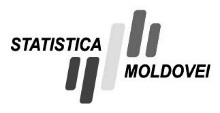 Годовое
статистическое обследованиеМ 3 ПРИЛОЖЕНИЕОплата и стоимость труда в 20___ г.В соответствии с Законом Республики Молдова № 93 от 26.05.2017 года «Об официальной статистике», органы официальной статистики:имеют право получать и собирать данные, необходимые для производства статистической информации, от всех физических и юридических лиц (ст.13);гарантируют конфиденциальность данных и недопущение их разглашения (ст.19).Непредставление в установленный срок статистических данных, представление недостоверных данных или в неполном объеме является правонарушением и санкционируется в соответствии со ст.330 Кодекса о правонарушениях Республики Молдова.Утвержден приказом Национального бюро статистики№ 23 от 13 ноября 2020 г.Этот вопросник может быть заполнен онлайн или представлен на бумажном носителе до 31 марта в адрес территориального органа статистики, предприятиями, включенными в обследование, которые осуществляют деятельность в нескольких административно-территориальных единицах второго уровня.№ стр.Виды деятельности согласно КЭДМКод КЭДМНаемные работникиЧисленность работников на конец года (включая работников с приостановленным действием трудового договора)Средняя численность наемных работников 
(с одним десятичным знаком)Средняя численность наемных работников 
(с одним десятичным знаком)Средняя численность наемных работников 
(с одним десятичным знаком)Средняя численность наемных работников 
(с одним десятичным знаком)Фактически отработанное наемными работниками времяФактически отработанное наемными работниками времяОплачиваемое неотработанное наемными работниками времяОплачиваемое неотработанное наемными работниками время№ стр.Виды деятельности согласно КЭДМКод КЭДМНаемные работникиЧисленность работников на конец года (включая работников с приостановленным действием трудового договора)Всего работников(гр.2 = гр.3+гр.5Из них:Из них:Из них:Фактически отработанное наемными работниками времяФактически отработанное наемными работниками времяОплачиваемое неотработанное наемными работниками времяОплачиваемое неотработанное наемными работниками время№ стр.Виды деятельности согласно КЭДМКод КЭДМНаемные работникиЧисленность работников на конец года (включая работников с приостановленным действием трудового договора)Всего работников(гр.2 = гр.3+гр.5полный рабочий деньнеполный рабочий деньнеполный рабочий день в эквиваленте полного рабочего дняполный рабочий деньнеполный рабочий деньполный рабочий деньнеполный рабочий день№ стр.Виды деятельности согласно КЭДМКод КЭДМНаемные работникичеловекчеловекчеловекчеловекчеловектыс. человеко-часовтыс. человеко-часовтыс. человеко-часовтыс. человеко-часовABCD1234567890Всего по предприятию0000Всего0Всего по предприятию0000ЖенщиныХХХХХ1Основная деятельностьВсего1Основная деятельностьЖенщиныХХХХХ2Деятельность:…………..Всего2Деятельность:…………..ЖенщиныХХХХХ3Деятельность:…………..Всего3Деятельность:…………..ЖенщиныХХХХХ4Деятельность:…………..Всего4Деятельность:…………..ЖенщиныХХХХХ5Деятельность:…………..Всего5Деятельность:…………..ЖенщиныХХХХХ6Деятельность:…………..Всего6Деятельность:…………..ЖенщиныХХХХХ№ стр.Виды деятельности согласно КЭДМКод КЭДМНаемные работникиНачисленные суммы всего(гр.1 = гр.2 + 
гр.4 + гр.5)из них:из них:из них:из них:Обязательныеиндивидуальные взносы работниковОбязательныеиндивидуальные взносы работниковСумма удержанного подоходного налога№ стр.Виды деятельности согласно КЭДМКод КЭДМНаемные работникиНачисленные суммы всего(гр.1 = гр.2 + 
гр.4 + гр.5)Начисленные суммы за отработанное времяиз них:премии, не носящие регулярный характерНачисленные суммы за неотработанное времяЗаработная плата в натуральной формеОбязательныеиндивидуальные взносы работниковОбязательныеиндивидуальные взносы работниковСумма удержанного подоходного налога№ стр.Виды деятельности согласно КЭДМКод КЭДМНаемные работникиНачисленные суммы всего(гр.1 = гр.2 + 
гр.4 + гр.5)Начисленные суммы за отработанное времяиз них:премии, не носящие регулярный характерНачисленные суммы за неотработанное времяЗаработная плата в натуральной формегосударственное социальное страхованиегосударственное медицинское страхованияСумма удержанного подоходного налога№ стр.Виды деятельности согласно КЭДМКод КЭДМНаемные работникитыс. лейтыс. лейтыс. лейтыс. лейтыс. лейтыс. лейтыс. лейтыс. лейABCD123456780Всего по предприятию0000Всего0Всего по предприятию0000ЖенщиныXXXX1Основная деятельностьВсего1Основная деятельностьЖенщиныXXXX2Деятельность:…………..Всего2Деятельность:…………..ЖенщиныXXXX3Деятельность:…………..Всего3Деятельность:…………..ЖенщиныXXXX4Деятельность:…………..Всего4Деятельность:…………..ЖенщиныXXXX5Деятельность:…………..Всего5Деятельность:…………..ЖенщиныXXXX6Деятельность:…………..Всего6Деятельность:…………..ЖенщиныXXXX